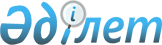 О некоторых вопросах состава совета директоров акционерного общества "Национальный управляющий холдинг "КазАгро"Постановление Правительства Республики Казахстан от 18 апреля 2014 года № 377.
      В соответствии с пунктом 3 статьи 181 Закона Республики Казахстан от 1 марта 2011 года "О государственном имуществе" Правительство Республики Казахстан ПОСТАНОВЛЯЕТ:
      1. Министерству сельского хозяйства Республики Казахстан в установленном законодательством порядке обеспечить избрание представителей государственных органов в состав совета директоров акционерного общества "Национальный управляющий холдинг "КазАгро" согласно приложению 1 к настоящему постановлению.
      2. Внести в постановление Правительства Республики Казахстан от 23 декабря 2006 года № 1247 "О мерах по реализации Указа Президента Республики Казахстан от 11 декабря 2006 года № 220" (САПП Республики Казахстан, 2006 г., № 49, ст. 518) следующее изменение:
      в Меморандуме об основных принципах деятельности акционерного общества "Национальный управляющий холдинг "КазАгро", утвержденном указанным постановлением:
      в разделе 5 "Вопросы управления АО "Холдинг "КазАгро":
      части вторую и третью изложить в следующей редакции:
      "Правительство Республики Казахстан определяет представителей государственных органов в состав совета директоров АО "Холдинг "КазАгро".
      В состав совета директоров АО "Холдинг "КазАгро" входят заместитель Премьер-Министра Республики Казахстан, представители (со статусом не ниже заместителя первого руководителя) Министерства сельского хозяйства Республики Казахстан, Министерства экономики и бюджетного планирования Республики Казахстан, Министерства регионального развития Республики Казахстан и Министерства финансов Республики Казахстан, а также независимые директора и председатель Правления АО "Холдинг "КазАгро".".
      3. Признать утратившими силу некоторые решения Правительства Республики Казахстан согласно приложению 2 к настоящему постановлению.
      4. Министерству сельского хозяйства Республики Казахстан принять меры, вытекающие из настоящего постановления.
      5. Настоящее постановление вводится в действие со дня подписания. Представители государственных органов для избрания в состав совета директоров акционерного общества "Национальный управляющий холдинг "КазАгро"
      Сноска. Приложение 1 в редакции постановления Правительства РК от 22.04.2019 № 218; с изменениями, внесенными постановлением Правительства РК от 08.11.2019 № 838. Перечень утративших силу
некоторых решений Правительства Республики Казахстан
      1. Постановление Правительства Республики Казахстан от 26 декабря 2006 года № 1287 "О составе Совета директоров акционерного общества "Национальный управляющий холдинг "КазАгро".
      2. Постановление Правительства Республики Казахстан от 15 января 2007 года № 19 "О внесении изменений в постановление Правительства Республики Казахстан от 26 декабря 2006 года № 1287".
      3. Постановление Правительства Республики Казахстан от 27 июня 2007 года № 538 "О внесении изменения в постановление Правительства Республики Казахстан от 26 декабря 2006 года № 1287".
      4. Пункт 6 изменений и дополнений, которые вносятся в некоторые решения Правительства Республики Казахстан, утвержденные постановлением Правительства Республики Казахстан от 24 сентября 2007 года № 829 "О внесении изменений и дополнений в некоторые решения Правительства Республики Казахстан".
      5. Постановление Правительства Республики Казахстан от 28 марта 2008 года № 298 "О внесении изменений и дополнений в некоторые решения Правительства Республики Казахстан".
      6. Пункт 7 дополнений и изменений, которые вносятся в некоторые решения Правительства Республики Казахстан, утвержденные постановлением Правительства Республики Казахстан от 11 июня 2008 года № 576 "О внесении дополнений и изменений в некоторые решения Правительства Республики Казахстан".
      7. Подпункт 2) пункта 1 постановления Правительства Республики Казахстан от 7 ноября 2008 года № 1024 "О внесении дополнения и изменения в постановления Правительства Республики Казахстан от 23 декабря 2006 года № 1247 и 26 декабря 2006 года № 1287".
      8. Постановление Правительства Республики Казахстан от 21 ноября 2008 года № 1078 "О внесении изменений в постановление Правительства Республики Казахстан от 26 декабря 2006 года № 1287".
      9. Пункт 2 изменений, которые вносятся в некоторые решения Правительства Республики Казахстан, утвержденные постановлением Правительства Республики Казахстан от 25 марта 2009 года № 399 "О внесении изменений в некоторые решения Правительства Республики Казахстан".
      10. Пункт 2 изменений и дополнений, которые вносятся в некоторые решения Правительства Республики Казахстан, утвержденные постановлением Правительства Республики Казахстан от 14 июля 2009 года № 1068 "Отдельные вопросы составов советов директоров некоторых акционерных обществ".
      11. Пункт 3 изменений, которые вносятся в некоторые решения Правительства Республики Казахстан, утвержденные постановлением Правительства Республики Казахстан от 20 июля 2009 года № 1101 "О внесении изменений в некоторые решения Правительства Республики Казахстан".
      12. Постановление Правительства Республики Казахстан от 30 декабря 2009 года № 2289 "О внесении изменения и дополнения в постановление Правительства Республики Казахстан от 26 декабря 2006 года № 1287".
      13. Подпункт 2) пункта 1 постановления Правительства Республики Казахстан от 20 декабря 2010 года № 1378 "О внесении изменений в постановления Правительства Республики Казахстан от 23 декабря 2006 года № 1247 и от 26 декабря 2006 года № 1287".
      14. Постановление Правительства Республики Казахстан от 1 марта 2011 года № 206 "О внесении изменения в постановление Правительства Республики Казахстан от 26 декабря 2006 года № 1287".
      15. Постановление Правительства Республики Казахстан от 18 апреля 2011 года № 421 "О внесении изменений в постановление Правительства Республики Казахстан от 26 декабря 2006 года № 1287".
      16. Постановление Правительства Республики Казахстан от 23 сентября 2011 года № 1093 "О внесении изменения в постановление Правительства Республики Казахстан от 26 декабря 2006 года № 1287 "О составе Совета директоров акционерного общества "Национальный управляющий холдинг "КазАгро".
      17. Подпункт 2) пункта 1 постановление Правительства Республики Казахстан от 10 января 2012 года № 10 "О внесении изменений в постановления Правительства Республики Казахстан от 23 декабря 2006 года № 1247 "О мерах по реализации Указа Президента Республики Казахстан от 11 декабря 2006 года № 220" и от 26 декабря 2006 года № 1287 "О составе Совета директоров акционерного общества "Национальный управляющий холдинг "КазАгро".
      18. Подпункт 2) пункта 1 постановления Правительства Республики Казахстан от 7 марта 2012 года № 302 "О внесении дополнений и изменений в постановления Правительства Республики Казахстан от 23 декабря 2006 года № 1247 "О мерах по реализации Указа Президента Республики Казахстан от 11 декабря 2006 года № 220" и от 26 декабря 2006 года № 1287 "О составе Совета директоров акционерного общества "Национальный управляющий холдинг "КазАгро".
      19. Постановление Правительства Республики Казахстан от 4 октября 2012 года № 1257 "О внесении изменений в постановление Правительства Республики Казахстан от 26 декабря 2006 года № 1287 "О составе Совета директоров акционерного общества "Национальный управляющий холдинг "КазАгро".
      20. Подпункт 2) пункта 1 постановления Правительства Республики Казахстан от 22 февраля 2013 года № 167 "О внесении изменений в постановления Правительства Республики Казахстан от 23 декабря 2006 года № 1247 "О мерах по реализации Указа Президента Республики Казахстан от 11 декабря 2006 года № 220" и от 26 декабря 2006 года № 1287 "О составе Совета директоров акционерного общества "Национальный управляющий холдинг "КазАгро".
					© 2012. РГП на ПХВ «Институт законодательства и правовой информации Республики Казахстан» Министерства юстиции Республики Казахстан
				
      Премьер-Министр
Республики Казахстан

К. Масимов
Приложение 1
к постановлению Правительства
Республики Казахстан
от 18 апреля 2014 года № 377
Скляр Роман Васильевич
–
Заместитель Премьер-Министра Республики Казахстан
Омаров 

Сапархан Кесикбаевич
–
Министр сельского хозяйства Республики Казахстан
Мадиев Жаслан Хасенович
–
вице-министр национальной экономики Республики Казахстан
Шолпанкулов 

Берик Шолпанкулович
–
Первый вице-министр финансов Республики КазахстанПриложение 2
к постановлению Правительства
Республики Казахстан
от 18 апреля 2014 года № 377 